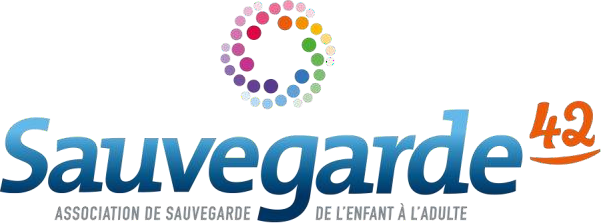 28 mars 2022Offre d’emploi CDI (H/F)Réf : PPSHD/2022-03-28Placements Spécifiques et Hébergements DiversifiésUnité Educative d’Accueil d’Urgence Entr’Acte21, rue de la Talaudière, 42000 SAINT-ETIENNETél 04-77-49-37-60 Recrute :Dans le cadre de son projet global d’accompagnement éducatif d’adolescents en rupture,1 TRAVAILLEUR SOCIAL (H/F) A TEMPS PLEIN (CDI)Poste à pourvoir au 18 avril 2022Missions :Sous la responsabilité technique et hiérarchique du Chef de service, le travailleur social :Contribue à la mise en œuvre du projet éducatif personnalisé, en collaboration étroite avec lafamille et son environnement.Assure la prise en charge de 8 adolescents en hébergement collectif et individuel, diversifiés, mixte, au niveau des différents moments de la vie quotidienne : lever, repas, activités, coucher, remobilisation, etc.Rend compte de la prise en charge éducative qu’il effectue, lors des réunions institutionnelles internes et externes et par les écrits qu’il rédige aux magistrats ou aux « fils rouges ».Participe à des groupes de travail, de réflexion, de formation, en lien avec l'évolution des pratiques professionnelles de notre secteur.Entretient une relation régulière avec les responsables du bénéficiaire ; les associe aux orientations et décisions en lien avec les partenaires concernés : prescripteurs, services sociaux, écoles, soinsParticipe aux différentes réunions et rencontres autour des situations qu’il accompagneCrée les relations nécessaires avec les partenaires pour favoriser la réussite du projet individuel.Organise et encadre des actions collectives : séjours éducatifs, sorties journéewww.sauvegarde42.frProfil :Diplôme souhaité : éducateur spécialisé, moniteur-éducateur, assistant de service socialConnaissance des publics adolescents en grandes difficultés âgés de 14 à 17 ans et demiCapacités d’adaptationCompétences rédactionnelles et de synthèse (écrit et oral)Travail en équipe pluridisciplinaireConditions du poste :Situé sur Saint-EtienneSalaire indexé à la grille conventionnelle - CCN du 15 mars 1966CDI temps pleinHoraires d’internatEmploi du temps sur 7 roulements dont une semaine d’astreinte éducativePrise de poste au 18 avril 2022Dépôt des candidatures :Merci d’adresser votre candidature – CV et lettre de motivation – par mail, avant le 8 avril 2022 en précisant le numéro de l’offre : Réf : PPSHD/2022-03-28Contact : drh-recrutement@sauvegarde42.fr